Some Last WordsBirthdaysEllysia Bonnick	 September 1Alex Camino	 September 3Joanna Jakovac	 September 6Timothy Jakovac	 September 7Heather Lehmann	 September 14Joana Luzardo	 September 27Helen Watt	 September 28AnniversariesAntonio & Cecilia Menjivar  September 2Families for Prayer Suzanne Ashley & Family
Erika Rivas & FamilySave the Date:Church website https://burnabyfellowshipbc.adventistchurch.orgWho to Call?Pastor	Ken Naidoo	604-367-8336Elders	Davor Jakovac	604-434-1844	Carl Bonnick	604-537-7231	Rolito Andello                   604-499-4295Bulletin	Josh Andallo/Tonya Scantlebury		burnabysdabulletininfo@gmail.com(Please have all pertinent bulletin information sent NO LATER THAN 6:00 pm Thursday evening to guarantee it appears in the bulletin)Welcome to BurnabySeventh-day Adventist Fellowship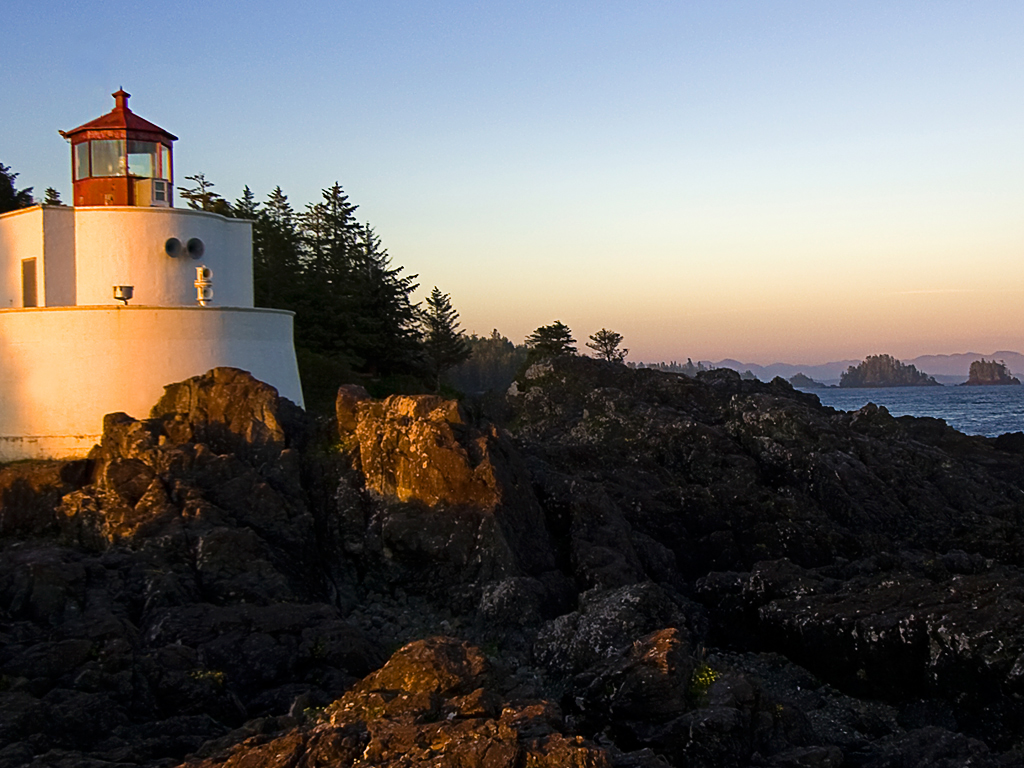 September 28, 20196344 Sperling AvenueBurnaby, BCBurnaby at WorshipSabbath School – 10:00 amAdults	   Back of SanctuaryTeens		 Fellowship HallJuniors & Primary		 Fellowship HallWorship Service – 11:00 am - 12:30 pm(During the worship service, please keep phones to vibrate mode or turned off)Welcome & Announcements	          Lennox RoyesHealth Nugget                                                    Tithe & Offering                               REACH BC & YukonPraise Time                                               Congregation Prayer Time	         Dawn JakovacScripture Reading                                   Arlene KeenanGalatians 1: 6-10Sermon                                                Suzanne AshleyWhen Not to Listen to an AngelBenediction		       Suzanne AshleySunset Tonight: 6:57 pm          Next Week: 6:42 pmHappy Sabbath! May this day of rest and the rest of the week be a blessing to you!AnnouncementsWelcome to Burnaby Fellowship!Welcome to all those visiting with us and to every member of our church family, and thank you for choosing to worship with us today! May you feel God’s presence as we worship together! Royal Oak & Edmonds Sky Train StationWe would like to say a big THANK YOU to all the individuals who came out to sing and distributed track & health magazine last Sabbath. What a privilege it was for us to come together and spread the message of Jesus.  Men`s Summit WeekendAn amazing Men’s Summit Weekend will be held on October 25-27. Come and be inspired, uplifted, encouraged and blessed. There will be two dynamic speakers: Nwamiko Madden and David Nico Hill. This will be a POWERFUL weekend, guaranteed. For registration info and more, go to www.bcadventist.ca and click on Ministries then Men’s Ministries. Or go to Facebook and click on https://www.facebook.com/BC-Men-of-Hope-764583423682176/  Register now for best rates.SAGE Retreat Oct.18-20, 2019 at Camp Hope. Theme is “Ephesians for Church Builders.” Sign up for this retreat online at www.bcadventist.ca or by calling Tanya at 604-853-5451 x300.Couples RetreatNov.29 – Dec.1, 2019 – Camp Hope.  Theme is “Hold Me” Sign up for this retreat online at www.bcadventist.ca or by calling Tanya at 604-853-5451 x300.Every Tuesday eveningPrayer Meeting at the Church (7:30 pm)TodaySpeaker:  Suzanne AshleyFirst reading for:Nicole Baquain
Clarissa Santos
Meghan Baquain
Kaylee BaquainOctober 5 Pathfinder InductionStart of Christmas operation offering.October 12Speaker for the day: Suzanne Ashley